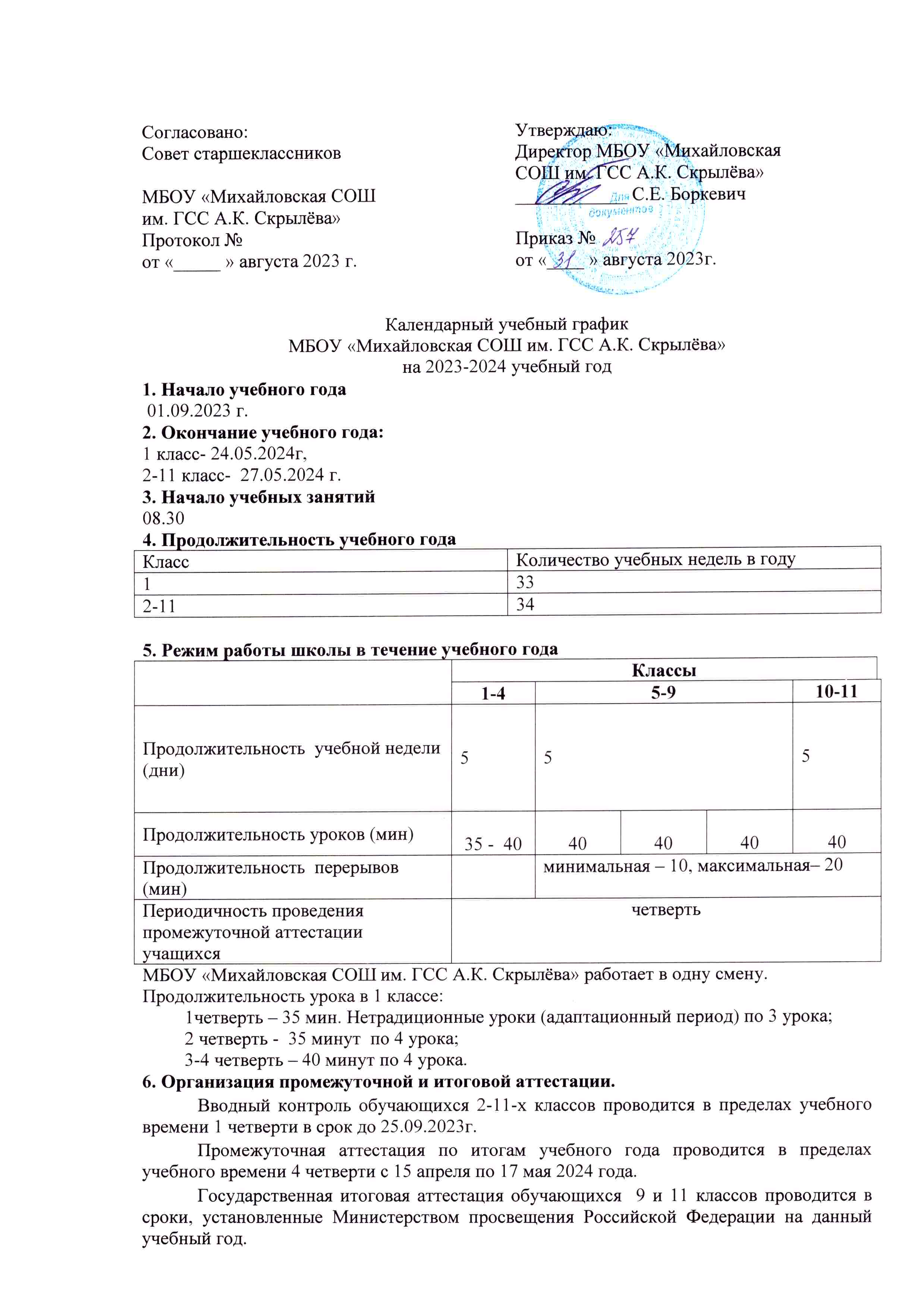 Муниципальное бюджетное общеобразовательное учреждение «Михайловская средняя общеобразовательная школа имени Героя Советского Союза А.К.Скрылёва» (МБОУ «Михайловская СОШ им. ГСС А.К.Скрылёва»)Выпискаиз Адаптированной основной образовательной программы основного общего образованияУчебный план АООП ОООУО (интеллектуальные нарушения) вариант 1(6,8  класс)Выписка верна                                      31.08.2023Директор                                               С.Е.БоркевичПОЯСНИТЕЛЬНАЯ ЗАПИСКАУчебный план МБОУ «Михайловская СОШ им. ГСС А.К.Скрылева», реализующего адаптированную основную общеобразовательную программу для обучающихся с умственной отсталостью (интеллектуальными нарушениями 1) (- далее АООП), фиксирует общий объем нагрузки, максимальный объем аудиторной нагрузки обучающихся, состав и структуру обязательных предметных областей, распределяет учебное время, отводимое на их освоение по классам и учебным предметам. Учебный план разработан на основе положений Стандарта (Приказ Министерства образования и науки РФ от 19 декабря 2014 г. № 1599 «Об утверждении федерального государственного образовательного стандарта образования обучающихся с умственной отсталостью (интеллектуальными нарушениями)», Приказа Министерства просвещения РФ от 24 ноября 2022 года № 1026 «Об утверждении федеральной адаптированной основной общеобразовательной программы обучающихся с умственной отсталостью (интеллектуальными нарушениями)» Учебный план определяет общие рамки принимаемых решений при разработке содержания образования, требований к его усвоению и организации образовательного процесса, а также выступает в качестве одного из основных механизмов его реализации. Учебный план в соответствии с требованиями Стандарта (п. 1.13), требования ФАООП (п.57) устанавливает сроки освоения АООП для обучающихся 1 варианта 5-9 класс- цель этого этапа состоит в формировании основ предметных знаний и умений, коррекции недостатков психофизического развития обучающихся. Учебный план состоит из двух частей — обязательной части и части, формируемой участниками образовательных отношений. Обязательная часть учебного плана определяет состав учебных предметов обязательных предметных областей, и учебное время, отводимое на их изучение по классам (годам) обучения. Обязательная часть учебного плана отражает содержание образования, которое обеспечивает достижение важнейших целей современного образования обучающихся с умственной отсталостью (интеллектуальными нарушениями): • формирование жизненных компетенций, обеспечивающих овладение системой социальных отношений и социальное развитие обучающегося, а также его интеграцию в социальное окружение; • формирование основ духовно-нравственного развития обучающихся, приобщение их к общекультурным, национальным и этнокультурным ценностям; • формирование здорового образа жизни, элементарных правил поведения в экстремальных ситуациях.Часть учебного плана, формируемая участниками образовательных отношений, обеспечивает реализацию особых (специфических) образовательных потребностей, характерных для данной группы обучающихся, а также индивидуальных потребностей каждого обучающегося. Время, отводимое на данную часть внутри максимально допустимой недельной нагрузки обучающихся, использовано на увеличение учебных часов, отводимых на изучение отдельных учебных предметов обязательной части; на введение учебных курсов, обеспечивающих различные интересы обучающихся, в том числе этнокультурные. Таким образом, часть учебного плана, формируемая участниками образовательных отношений, предусматривает: • учебные занятия, обеспечивающие удовлетворение особых образовательных потребностей обучающихся с умственной отсталостью и необходимую коррекцию недостатков в психическом и/или физическом, социальном развитии; • распределение  учебных часов, отводимых для изучения отдельных учебных предметов обязательной части с учетом потребностей обучающихся:  • учебные занятия, обеспечивающие различные интересы обучающихся, в том числе этнокультурные (например: домоводство, музыкально-ритмические занятия и др.) • введение учебных курсов для факультативного изучения отдельных предметов. В данном учебном плане часы, отводимые на часть, формируемую участниками образовательного процесса в 5-9 классах распределены на учебные предметы в связи с необходимостью более полного изучения данных предметных областей и распределением учебного материала в учебных пособиях и учебниках. Коррекционно-развивающая область учебного плана, согласно требованиям Стандарта, является обязательной и представлена коррекционно-развивающими занятиями узких специалистов (учителей-логопедов, педагогов-психологов, учителей-дефектологов): логопедические занятия, дефектологические занятия, психокорреционные занятия, ритмика. Выбор коррекционно-развивающих курсов для индивидуальных и групповых занятий, их количественное соотношение осуществляется организацией самостоятельно, исходя из психофизических особенностей обучающихся с умственной отсталостью (интеллектуальными нарушениями) на основании рекомендаций психолого-медико-педагогической комиссии и индивидуальной программы реабилитации и абилитации инвалида. Внеурочная деятельность организуется в соответствии с требованиями Стандарта и ФАООП по следующим направлениям развития личности: спортивно-оздоровительная деятельность, проектная деятельность, коммуникативная деятельность, художественно-эстетическая творческая деятельность, информационная культура, марафоны знаний ( по выбору учащегося и законных представителей). Из представленных направлений обучающимся на предоставляется возможность выбора широкого спектра занятий, направленных на их личностное развитие: • «Разговоры о важном» (марафоны знаний) Выбор остальных направлений внеурочной деятельности и распределение на них часов самостоятельно осуществляется образовательной организацией и выбором законных представителей. Чередование учебной и внеурочной деятельности в рамках реализации АООП определяет организация. Для развития потенциала тех обучающихся с умственной отсталостью (интеллектуальными нарушениями), которые в силу особенностей своего психофизического развития испытывают трудности в усвоении отдельных учебных предметов, могут разрабатываться индивидуальные учебные планы, с участием их родителей (законных представителей), в рамках которых формируются индивидуальные учебные программы. Реализация индивидуальных учебных планов, программ сопровождается тьюторской поддержкой, согласно рекомендаций психолого-медикопедагогической комиссии. Время, отведенное на внеурочную деятельность, не учитывается при определении максимально допустимой недельной нагрузки обучающихся, но учитывается при определении объемов финансирования, направляемых на реализацию адаптированной основной общеобразовательной программы. Продолжительность учебных занятий не превышает 40 минут. Продолжительность учебной недели в течение обучения - 5 дней. Пятидневная учебная неделя устанавливается в целях сохранения и укрепления здоровья обучающихся. Обучение проходит в одну смену. Занятия по внеурочной деятельности, спортивные секции, кружки - как вид внеурочной (внеклассной) работы может выносится на 6 день недели. Продолжительность учебного года составляет: в 5-9 классе - 34 учебных недели. Продолжительность каникул в течение учебного года утверждена в КУГ. Недельный учебный план  АООП УО (вариант 1) обучающихся V - IX классов.Общий объем учебной нагрузки составляет 5066 часов за 5 учебных лет при 5-дневной учебной неделе (34 учебных недели в году).Предметные областиКлассКоличество часовКоличество часовКоличество часовКоличество часовКоличество часовКоличество часовВсегоПредметные областиУчебные предметыVVIVIIVIIIIXIXВсегоОбязательная частьОбязательная частьОбязательная часть1. Язык и речевая практикаРусский язык444444201. Язык и речевая практика1. Язык и речевая практикаЧтение (Литературное чтение)444444202. МатематикаМатематика443333172. Математика2. МатематикаИнформатика--111133. ЕстествознаниеПриродоведение22----43. Естествознание3. ЕстествознаниеБиология--222264. Человек и обществоГеография-2222284. Человек и общество4. Человек и обществоОсновы социальной жизни222222104. Человек и общество4. Человек и обществоМир истории-2----24. Человек и общество4. Человек и обществоИстория Отечества--222265. ИскусствоМузыка1----15. Искусство5. ИскусствоРисование (изобразительное искусство)2----26. Физическая культураАдаптивная физическая культура222222107. ТехнологияПрофильный труд66777733ИтогоИтого282828292828139Часть, формируемая участниками образовательных отношений:Часть, формируемая участниками образовательных отношений:2211117МузыкаМузыка11ИЗОИЗО1Максимально допустимая годовая нагрузка (при 5-дневной учебной неделе)Максимально допустимая годовая нагрузка (при 5-дневной учебной неделе)293030303030149Коррекционно-развивающая область (коррекционные занятия и ритмика):Коррекционно-развивающая область (коррекционные занятия и ритмика):66666630Внеурочная деятельность:Внеурочная деятельность:44444420